Year 4 Central venue Netball League 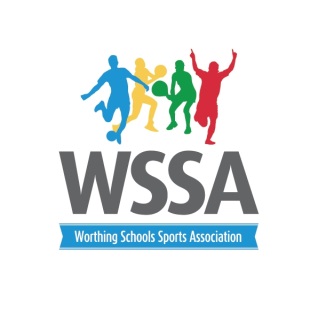 Worthing Sixth Form College DurringtonValeWhytemeadOrchards Broadwater red Broadwater blueDownsbrookRules High 5 netball rules apply with 7 player rotation. All schools will need 7 players.Each team must submit a Team Declaration form at the start of the tournament and each player must wear a corresponding numbered sticker.Schools must continue rotations throughout the afternoon Matches 7 min each way. 1.5 min at half time.Staff will need to umpire their own games Please ensure no jewellery is worn and that staff bring a First Aid kit with them.TimeCourt 1Court 2Court 319th January   3.45pm1v62v53v44.05pm4v25v16v74.25pm2v73v64v526th January   3.45pm3.45pm 5v36v27v14.05pm3v14v75v69th February  3.45pm6v47v31v24.05pm7v51v42v3 